POWER OF ATTORNEY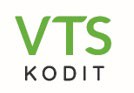 Assignor(s)AssigneeThis power of attorney authorises the assignee to act on behalf of the assignor(s) in the following matters with Tampereen Vuokratalosäätiö sr/ Vilusen Rinne Oy (tick as applicable)Application for a flat	☐ Collecting keys for a flatSigning the tenancy agreement	☐ Terminating tenancyMatters related to paying the rent	☐ All matters related to the tenancyregarding the flat located at the following address:  	Term of the power of attorneyThe power of attorney is valid until the assignor(s) inform the relevant parties about the termination of its validityThe power of attorney is valid until 	/	/ 		.Place and date  	Assignors’ signature(s) and name(s) in printAssignee’s signature and name in printNameNational identification numberEmail addressPhone numberNameNational identification numberEmail addressPhone numberNameNational identification numberAddressPostcode, town/cityEmail addressPhone number